　　１．個人の履歴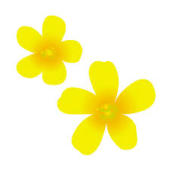 免許や資格取得・進学した場合等、新規事項は随時追加しましょう。免許番号及び取得年月日　　保健師：　番号　　　　　　　　　　取得年月日　　　　　　年　　　月　　　日　　　　　　　助産師：　番号　　　　　　　　　　取得年月日　　　　　　年　　　月　　　日　　　　　　　看護師：　番号　　　　　　　　　　取得年月日　　　　　　年　　　月　　　日　　　　　　　准看護師：番号　　　　　　　　　　取得年月日　　　　　　年　　　月　　　日　　　　その他：　番号　　　　　　　　　　取得年月日　　　　　　年　　　月　　　日　　日本看護協会会員番号：　　　　　　　　　都道府県看護協会会員番号：　　　　　　　　　　　　　一般学歴（高等学校以上）専門学歴職歴（注：異動も含めて記載すること）＊その他の特記事項（社会的役割・産休・進学等）期間（年月）学歴　年　 月　～　　年　　月　年　 月　～　　年　　月期間（年月）学歴　年　 月　～　　年　　月　年　 月　～　　年　　月期間（年月）施設名および所属部署名（診療科）備考（職種・職位等）　年　 月　～　　年　　月　年　 月　～　　年　　月　年　 月　～　　年　　月　年　 月　～　　年　　月　年　 月　～　　年　　月　年　 月　～　　年　　月　年　 月　～　　年　　月